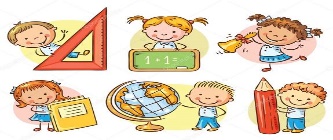 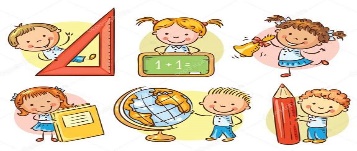 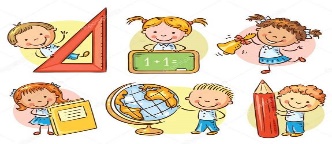 Zápis do 1. třídy ZŠ NosislavKdy se u nás ve škole zápis uskuteční?V úterý 9. dubna od 13.00 do 17.00 h. Kdo se má na zápis dostavit?Pro školní rok 2024/25 je zápis do 1. ročníků základních škol určen pro děti, které do 31. 8. 2024 dosáhnou šestého roku věku a pro děti s již uděleným odkladem školní docházky.Jak bude zápis probíhat?Zápis bude probíhat prezenčně ve škole se zákonnými zástupci a dětmi.zápisy se uskuteční v učebně v přízemí školyCo s sebou k zápisu potřebuji?Vyplněnou žádost o přijetí k základnímu vzdělávání Zápisní lístekProhlášení zákonných zástupcůVyplněnou přihlášku do školní družiny – zájemciVyplněnou přihlášku ke stravování  – zájemciPlatný občanský průkaz zákonných zástupcůRodný list dítěteCo mám donést, pokud budu chtít žádat o odklad školní docházky?Vyplněnou žádost o odklad školní docházky , k žádosti doložte:- doporučení odborného lékaře nebo klinického psychologa a doporučení pedagogicko-psychologické poradny – nejpozději do 30. 4. 2024.Všechny formuláře jsou k vytištění na webových stránkách školywww.skolanosislav.cz – Základní škola – Dokumenty – Formuláře k zápisu